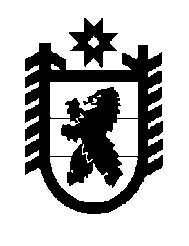 Российская Федерация Республика Карелия    РАСПОРЯЖЕНИЕГЛАВЫ РЕСПУБЛИКИ КАРЕЛИЯВнести в приложение к распоряжению Главы Республики Карелия 
от 20 июня 2017 года № 279-р (Собрание законодательства Республики Карелия, 2017, № 6, ст. 1084; № 12, ст. 2421; 2018, № 3, ст. 514) с изменениями, внесенными распоряжением Главы Республики Карелия от 31 января 2019 года № 38-р, следующие изменения:	1) строку	изложить в следующей редакции:2) строку	изложить в следующей редакции:3) строку	изложить в следующей редакции:           ГлаваРеспублики Карелия                                                          А.О. Парфенчиковг. Петрозаводск25 марта 2019 года№ 156-р«4.Калевальский национальный  районБогданова Людмила Ивановна»«4.Калевальский национальный  районСтанкевичус Нина Ивановна »;«7.Лахденпохский муниципальный районНечаева Елена Александровна»«7.Лахденпохский муниципальный районАлипова Елена Анатольевна »;«12.Питкярантский  муниципальный районБалашова Людмила Владимировна»«12.Питкярантский муниципальный районШейка Александр Иванович».